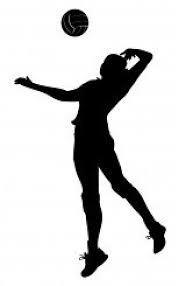 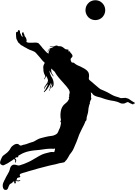 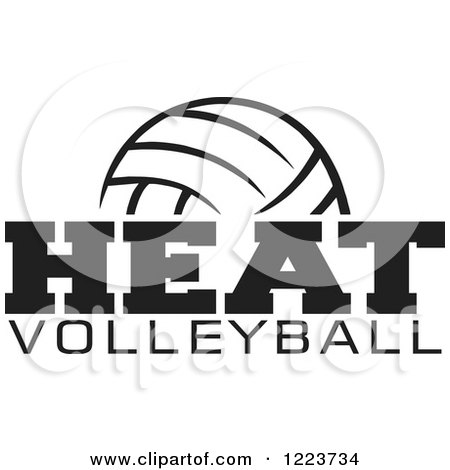 2020 m. rugpjūčio 29 d. 10 val.ROMAINIŲ TINKLINIO AIKŠTELĖJERomainių g. Nr.15 vyks:LIETUVOS SENJORŲPAPLŪDIMIO TINKLINIO                   ČEMPIONATASNugalėtojai bus apdovanojami Šilainių seniūnijos medaliais ir taurėmis, prizininkai – medaliais, geriausieji – prizais. Komandas registruoti: j.palevicius@gmail.com. Informacija tel.8 611 53895. Registruojant nurodyti komandos pavadinimą, amžiaus grupę, žaidėjų vardus, pavardes ir gimimo metus.Organizatorius Romainių bendruomenės centras.Rėmėjai:   Šilainių seniūnija ir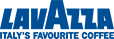 